公益財団法人 損害保険事業総合研究所（理事長 遠藤 寛）では、このたび、調査報告書「諸外国の保険業におけるインターネットやモバイル端末の活用状況について」を発刊しました。インターネットや携帯電話の普及により、これらを利用して商品やサービスを購入する機会が増えるなど、消費者の行動が大きく変化しています。また、タブレットPCやスマートフォンなどのモバイル端末が保険会社の保険募集や保険金支払においても活用され、業務の効率性や正確性の向上に貢献しています。さらに、ビッグデータの活用や、あらゆる物体（モノ）にセンサーや通信機能を持たせ、インターネットに接続するモノのインターネット（Internet of Things: IoT）、シェアリングエコノミー（共有型経済）の進展など、保険業界を取り巻く環境は大きく変化することが想定されます。本調査は、このような状況を踏まえ、諸外国におけるインターネットやモバイル端末等を利用した損害保険募集および損害調査の実態、ならびに新たな技術の導入状況などに関する調査を実施しました。技術の進化や消費者行動の変化が損害保険業界にどのような影響を与え、そのためにどのような対応や準備を行うかの参考となるよう、欧米主要国である米国、イギリス、ドイツを中心として、スウェーデン、オランダ、中国、インドおよび韓国における特徴的な事例も含め紹介しています。本調査報告書（A4判190ページ）の購入を希望される方には、在庫がある限り実費（税込3,090円＋送料）で頒布いたします。購入方法は、当研究所ウェブサイト（http://www.sonposoken.or.jp/）「調査研究」＞「1. 調査報告書」＞「書籍の販売」の項をご覧のうえ、お申し込みください。この資料は、保険関係業界紙各社へ同時に配付しております。別　紙（公財）損害保険事業総合研究所作成の調査報告書「諸外国の保険業におけるインターネットやモバイル端末の活用状況について」の概要＜概要＞作成年月2015年9月定価3,090円（税込、送料別）＜掲載項目＞目次はじめに調査結果の概要（主要項目別の各国比較一覧）第Ⅰ章　調査概要1. 調査の趣旨2. 調査の対象3. 調査結果の概要第Ⅱ章　米国※第Ⅲ章　イギリス※第Ⅳ章　ドイツ※※第Ⅱ章～第Ⅳ章共通項目1. 損害保険市場2. 保険販売におけるインターネットやモバイル端末の活用3. 損害調査時におけるインターネットやモバイル端末の活用4. まとめ第Ⅴ章　その他の国1. スウェーデンの個人識別番号の保険業務での利用とカーバス（CABAS）2. オランダの保険業務におけるデジタル対応3. インドのオンライン保険販売4. 中国のオンライン保険販売5. 韓国の保険スーパーマーケット参考文献 以　上調査報告書「諸外国の保険業におけるインターネットやモバイル端末の活用状況について」を発刊しました本件に関するお問い合わせ先〒101-8335　千代田区神田淡路町2‐9公益財団法人 損害保険事業総合研究所研究部　渡部（TEL：03‐3255‐1761）ご購入に関するお問い合わせ先企画総務部（TEL：03‐3255‐5511）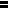 